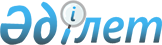 "Ақжарма ауылдық округінің 2021 – 2023 жылдарға арналған бюджеті туралы" Сырдария аудандық мәслихатының 2020 жылғы 31 желтоқсандағы № 472 шешіміне өзгерістер енгізу туралы" Сырдария аудандық мәслихатының 2021 жылғы 28 қыркүйектегі № 56 шешіміҚызылорда облысы Сырдария аудандық мәслихатының 2021 жылғы 28 қыркүйектегі № 56 шешімі
      Сырдария аудандық мәслихаты ШЕШТІ:
      1. "Ақжарма ауылдық округінің 2021 – 2023 жылдарға арналған бюджеті туралы" Сырдария аудандық мәслихатының 2020 жылғы 31 желтоқсандағы № 472 шешіміне (нормативтік құқықтық актілерді мемлекеттік тіркеу Тізілімінде 8119 нөмірімен тіркелген, 2021 жылғы 19 қаңтарда Қазақстан Республикасы нормативтік құқықтық актілерінің эталондық бақылау банкінде жарияланған) мынадай өзгерістер енгізілсін:
      1 – тармақ жаңа редакцияда жазылсын:
      "1. Ақжарма ауылдық округінің 2021 – 2023 жылдарға арналған бюджеті 1, 2 және 3 – қосымшаларға сәйкес, оның ішінде 2021 жылға мынадай көлемдерде бекітілсін:
      1) кірістер – 68108 мың теңге, оның ішінде:
      салықтық түсімдер – 5205 мың теңге;
      салықтық емес түсімдер – 40 мың теңге;
      трансферттер түсімдері – 62863 мың теңге;
      2) шығындар – 75312,9 мың теңге;
      3) таза бюджеттік кредиттеу – 0;
      бюджеттік кредиттер – 0;
      бюджеттік кредиттерді өтеу – 0;
      4) қаржы активтерімен жасалатын операциялар бойынша сальдо – 0;
      қаржы активтерін сатып алу – 0;
      мемлекеттің қаржы активтерін сатудан түсетін түсімдер – 0;
      5) бюджет тапшылығы (профициті) – -7204 мың теңге;
      6) бюджет тапшылығын қаржыландыру (профицитін пайдалану) – 7204 мың теңге;
      қарыздар түсімі – 0;
      қарыздарды өтеу – 0;
      бюджет қаражатының пайдаланылатын қалдықтары – 7204 мың теңге.".
      Аталған шешімнің 1 – қосымшасы осы шешімнің қосымшасына сәйкес жаңа редакцияда жазылсын.
      2. Осы шешім 2021 жылғы 1 қаңтардан бастап қолданысқа енгізіледі. Ақжарма ауылдық округінің 2021 жылға арналған бюджеті
					© 2012. Қазақстан Республикасы Әділет министрлігінің «Қазақстан Республикасының Заңнама және құқықтық ақпарат институты» ШЖҚ РМК
				
      Аудандық мәслихат хатшысының міндетін уақытша атқарушы 

Д.Ералиев
Сырдария аудандық мәслихатының
2021 жылғы 28 қыркүйектегі
№ 56 шешіміне қосымшаСырдария аудандық мәслихатының
2020 жылғы 31 желтоқсандағы
№ 472 шешіміне 1-қосымша
Санаты 
Санаты 
Санаты 
Санаты 
Сомасы, мың теңге
Сыныбы 
Сыныбы 
Сыныбы 
Сомасы, мың теңге
Кіші сыныбы 
Кіші сыныбы 
Сомасы, мың теңге
Атауы
Сомасы, мың теңге
1. КІРІСТЕР 
68108
1
Салықтық түсімдер
5205
01
Табыс салығы
1271
2
Жеке табыс салығы
1271
04
Меншікке салынатын салықтар
3934
1
Мүлікке салынатын салықтар
82
3
Жер салығы
108
4
Көлік кұралдарына салынатын салық
3744
2
Салықтық емес түсiмдер
40
01
Мемлекеттік меншіктен түсетін кірістер
40
5
Мемлекет меншігіндегі мүлікті жалға беруден түсетін кірістер
40
4
Трансферттер түсімі
62863
02
Мемлекеттiк басқарудың жоғары тұрған органдарынан түсетiн трансферттер
62863
3
Аудандардың (облыстық маңызы бар қаланың) бюджетінен трансферттер
62863
Функционалдық топ 
Функционалдық топ 
Функционалдық топ 
Функционалдық топ 
Бюджеттік бағдарламалардың әкiмшiсi
Бюджеттік бағдарламалардың әкiмшiсi
Бюджеттік бағдарламалардың әкiмшiсi
Бағдарлама
Бағдарлама
Атауы
2. ШЫҒЫНДАР
75312,9
01
Жалпы сипаттағы мемлекеттiк қызметтер
27510
124
Аудандық маңызы бар қала, ауыл, кент, ауылдық округ әкімінің аппараты
27510
001
Аудандық маңызы бар қала, ауыл, кент, ауылдық округ әкімінің қызметін қамтамасыз ету жөніндегі қызметтер
25732
022
Мемлекеттік органның күрделі шығыстары
1778
06
Әлеуметтiк көмек және әлеуметтiк қамсыздандыру
3678
124
Аудандық маңызы бар қала, ауыл, кент, ауылдық округ әкімінің аппараты
3678
003
Мұқтаж азаматтарға үйде әлеуметтік көмек көрсету
3678
07
Тұрғын үй - коммуналдық шаруашылық
21475
124
Аудандық маңызы бар қала, ауыл, кент, ауылдық округ әкімінің аппараты
21475
008
Елді мекендердегі көшелерді жарықтандыру
12754
009
Елді мекендердің санитариясын қамтамасыз ету
890
011
Елді мекендерді абаттандыру мен көгалдандыру
7831
08
Мәдениет, спорт, туризм және ақпараттық кеңістiк
21194
124
Аудандық маңызы бар қала, ауыл, кент, ауылдық округ әкімінің аппараты
21194
006
Жергілікті деңгейде мәдени-демалыс жұмысын қолдау
21194
12
Көлік және коммуникация
1455
124
Аудандық маңызы бар қала, ауыл, кент, ауылдық округ әкімінің аппараты
1455
013
Аудандық маңызы бар қалаларда, ауылдарда, кенттерде, ауылдық округтерде автомобиль жолдарының жұмыс істеуін қамтамасыз ету
705
045
Аудандық маңызы бар қалаларда, ауылдарда, кенттерде, ауылдық округтерде автомобиль жолдарын күрделі және орташа жөндеу
750
15
Трансферттер
0,9
124
Аудандық маңызы бар қала, ауыл, кент, ауылдық округ әкімінің аппараты
0,9
048
Пайдаланылмаған (толық пайдаланылмаған) нысаналы трансферттерді қайтару
0,9
3. Таза бюджеттік кредиттеу
0
Бюджеттік кредиттер
0
Бюджеттік кредиттерді өтеу
0
4. Қаржы активтерімен операциялар бойынша сальдо
0
Қаржы активтерін сатып алу
0
Мемлекеттің қаржы активтерін сатудан түсетін түсімдер
0
5. Бюджет тапшылығы (профициті)
-7204
6. Бюджет тапшылығын қаржыландыру (профицитін пайдалану)
7204
Қарыздар түсімі
0
Қарыздарды өтеу
0
8
Бюджет қаражаттарының пайдаланылатын қалдықтары
7204
01
Бюджет қаражаты қалдықтары
7204
1
Бюджет қаражатының бос қалдықтары
7204